Уважаемый Василий Ермолаевич!Администрация муниципального образования «Малопургинский район» просит Вас включить в повестку дня очередного заседания Совета депутатов муниципального образования «Малопургинский район» вопрос о внесении дополнений в Прогнозный план приватизации муниципального имущества на 2021-2023 годы, утвержденный решением Совета депутатов муниципального образования «Малопургинский район» от 3 декабря 2020 № 32-8-328.Прилагаю следующие документы:проект решения Совета депутатов муниципального образования «Малопургинский район» «О внесении дополнений в Прогнозный план приватизации муниципального имущества на 2021-2023 годы, утвержденный решением Совета депутатов муниципального образования «Малопургинский район» от 3 декабря 2020  № 32-8-328»;пояснительная записка к проекту решения Совета депутатов муниципального образования «Малопургинский район» «О внесении дополнений в Прогнозный план приватизации муниципального имущества на 2021-2023 годы, утвержденный решением Совета депутатов муниципального образования «Малопургинский район» от 3 декабря 2020  № 32-8-328»;справка о согласовании проекта решения Совета депутатов муниципального образования «Малопургинский район» «О внесении дополнений в Прогнозный план приватизации муниципального имущества на 2021-2023 годы, утвержденный решением Совета депутатов муниципального образования «Малопургинский район» от 3 декабря 2020  № 32-8-328».Первый заместитель главы Администрации                                                В.А. СоколовСутягина Елена Владимировна8 950 828 80 34К рассмотрению на очередной сессииСовета депутатов муниципального образования«Малопургинский район»ПроектСовет депутатов  муниципального  образования«Малопургинский район»РЕШЕНИЕот __________ 2021 года           с. Малая Пурга	           	№ _________«О внесении дополнений в Прогнозный план приватизациимуниципального имущества на 2021-2023 годы, утвержденный решением Совета депутатов муниципального образования «Малопургинский район» от 3 декабря 2020 года № 32-8-328»Руководствуясь Положением о порядке управления и распоряжения муниципальной собственностью муниципального образования «Малопургинский район», утвержденным решением Совета депутатов муниципального образования «Малопургинский район» от 27.09.2018 года № 19-19-171, Уставом муниципального образования «Малопургинский район», Совет депутатов муниципального образования «Малопургинский район» РЕШАЕТ:1. Внести дополнения в Прогнозный план приватизации муниципального имущества на 2021-2023 годы, утвержденный решением Совета депутатов муниципального образования «Малопургинский район» от 03.12.2020 года № 32-8-328 «Об утверждении прогнозного плана приватизации муниципального имущества на 2021-2023 годы» и включить дополнительные объекты недвижимого имущества, согласно приложению к настоящему решению.2. Опубликовать настоящее решение на официальном сайте муниципального образования «Малопургинский район».Проект вносит:Первый заместитель главы Администрации                                                          В.А. СоколовПроект разработал:Начальник отдела землепользованияи управления имуществом                                                                                   Ю.П. РязанцевПриложениек решению Совета депутатов муниципальногообразования «Малопургинский район»от__________ №_________СПРАВКА о СОГЛАСОВАНИИпроекта РЕШЕНИЯ Совета депутатовмуниципального образования «Малопургинский район»Пояснительная записка к проекту решения «О внесении дополнений в Прогнозный план приватизации муниципального имущества на 2021-2023 годы, утвержденного решением Совета депутатов муниципального образования «Малопургинский район» от 3.12.2020 года № 32-8-328Проект решения разработан в соответствии с Федеральным Законом от 21.12.2001 г. № 178-ФЗ «О приватизации государственного и муниципального имущества», положением о порядке управления и распоряжения муниципальной собственностью муниципального образования «Малопургинский район», утвержденным решением Совета депутатов муниципального образования «Малопургинский район» от 27.09.2018 года № 19-19-171.Настоящим проектом решения районного Совета депутатов муниципального образования «Малопургинский район»  дополняется перечень  объектов муниципального имущества, включаемый в прогнозный план приватизации муниципального имущества на 2021-2023 годы.В отношении объектов недвижимого  имущества будет проведена оценка рыночной стоимости объекта недвижимости в соответствии с Федеральным законом "Об оценочной деятельности в Российской Федерации" N 135-ФЗ от 29 июля 1998 года.Сумма доходов от реализации имущества, находящегося в муниципальной собственности (в части реализации основных средств) спрогнозирована отделом землепользования и управления  имуществом управления по развитию сельских территорий Администрации муниципального образования «Малопургинский район». Поступления от продажи данного объекта  ориентировочно составят  ___________ тыс. рублей.Указанный проект решения является правовым основанием приватизации муниципального имущества, что привлечет дополнительные финансовые средства в бюджет района.Начальник отдела землепользования  и управления имуществом                                                                                       Ю.П. Рязанцев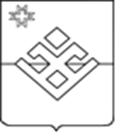 АДМИНИСТРАЦИЯмуниципального образования «Малопургинский район» Победы пл., д. 1 , с. Малая Пурга, Удмуртская Республика, 427820,тел./  факс (34138) 4-16-84,E-mail:mal-purga@udmnet.ru__                      №_____________На № _______ от ____________«Пичи Пурга ёрос» муниципал кылдытэтлэн АДМИНИСТРАЦИЕЗВормон пл., т. 1 , с. Пичи Пурга,Удмурт Элькун, 427820,тел./ факс (34138) 4-16-84,E-mail:mal-purga@udmnet.ruПредседателюРайонного Совета депутатовВ.Е. Москвину№ п/пНаименование и местонахождение объекта недвижимостиХарактеристики объектаХарактеристики объектаЦена продажи, руб.№ п/пНаименование и местонахождение объекта недвижимостизданиеземельный участокЦена продажи, руб.1Гараж, расположенный по адресу: Удмуртская Республика, Малопургинский район, с. Кечево, ул. Центральная, 1а с земельным участком 440 кв.м.18:16:035002:78933 690 кв. м18:16:035002:786категория земель: земли населенных пунктов, разрешенное использование: для размещения и эксплуатации объектов автомобильного транспорта и объектов дорожного хозяйствана основании отчета независимого эксперта о рыночной оценке2Гараж, расположенный по адресу: Удмуртская Республика, Малопургинский район, с. Кечево, ул. Центральная, 1а с земельным участком 1240,1 кв.м.18:16:035002:78833 690 кв. м18:16:035002:786категория земель: земли населенных пунктов, разрешенное использование: для размещения и эксплуатации объектов автомобильного транспорта и объектов дорожного хозяйствана основании отчета независимого эксперта о рыночной оценке3Диспетчерская,  расположенная по адресу: Удмуртская Республика, Малопургинский район, с. Кечево, ул. Центральная, 1а с земельным участком 73,4 кв.м.18:16:035002:79033 690 кв. м18:16:035002:786категория земель: земли населенных пунктов, разрешенное использование: для размещения и эксплуатации объектов автомобильного транспорта и объектов дорожного хозяйствана основании отчета независимого эксперта о рыночной оценке4Ремонтная мастерская, расположенная по адресу: Удмуртская Республика, Малопургинский район, с. Кечево, ул. Центральная, 1а с земельным участком 1068,5 кв.м.18:16:035002:79132 217 кв. м18:16:035002:787категория земель: земли населенных пунктов, разрешенное использование: для размещения и эксплуатации объектов автомобильного транспорта и объектов дорожного хозяйствана основании отчета независимого эксперта о рыночной оценке5Ангар-склад, расположенный по адресу: Удмуртская Республика, с. Кечево, ул. Центральная, 1а с земельным участком 4943,2 кв.м.18:16:035002:79232 217 кв. м18:16:035002:787категория земель: земли населенных пунктов, разрешенное использование: для размещения и эксплуатации объектов автомобильного транспорта и объектов дорожного хозяйствана основании отчета независимого эксперта о рыночной оценке6Гараж, расположенный по адресу: Удмуртская Республика, Малопургинский район, д. Миндерево, на км 136+850 автомобильной дороги М-7 "Волга"-от Москвы через Владимир, Нижний Новгород, Казань до Уфы. Подъезд к городам Ижевск и Пермь с земельным участком851,2 кв.м.18:16:049001:12773415 кв.м.18:16:049001:640категория земель: земли населенных пунктов, разрешенное использование: автомобильный транспортна основании отчета независимого эксперта о рыночной оценке7Нежилое здание, расположенное по адресу: Удмуртская Республика, Малопургинский район, с. Яган, ул. Первомайская, 6364,5 кв.м.18:16:075003:1433-на основании отчета независимого эксперта о рыночной оценке8Здание центра образования, расположенное по адресу: Удмуртская Республика, Малопургинский район, с. Малая Пурга, ул. Советская, 55899,5 кв.м.2167 кв.м.18:16:047021:67категория земли: земли населенных пунктов, разрешенное использование: для производственных нуждна основании отчета независимого эксперта о рыночной оценке9Гараж, расположенный по адресу: Удмуртская Республика, Малопургинский район, с. Малая Пурга, ул. Советская, 55361,8 кв.м.2167 кв.м.18:16:047021:67категория земли: земли населенных пунктов, разрешенное использование: для производственных нуждна основании отчета независимого эксперта о рыночной оценке10Котельная с оборудованием, расположенная по адресу: Удмуртская Республика, Малопургинский район, с. Малая Пурга, ул. Советская, 5587,2 кв.м.2167 кв.м.18:16:047021:67категория земли: земли населенных пунктов, разрешенное использование: для производственных нуждна основании отчета независимого эксперта о рыночной оценке11Теплосети, ЦО, расположенные по адресу: Удмуртская Республика, Малопургинский район, с. Малая Пурга, ул. Советская49 м.2167 кв.м.18:16:047021:67категория земли: земли населенных пунктов, разрешенное использование: для производственных нуждна основании отчета независимого эксперта о рыночной оценкеСодержание проекта:О внесении дополнений в Прогнозный план приватизации муниципального имущества на 2021-2023 годы»Проект представляет: начальник отдела землепользования и управления имуществом Ю.П. Рязанцев№п/пНаименование должностиФ.И.О.ПодписьПримечание1.Заместитель главы Администрации по экономике и финансамФ.Ф. Мандиев2.Главный бухгалтер МКУ «ЦБ по обслуживанию ОМС»М.А. Бакулева3.Директор МАУ «Юридическая служба муниципального образования «Малопургинский район»И.Б. Вершинин